INSTRUCTIONS: GREEN numbers 1-4 must be completed first prior to contacting UVM Biosafety for further training. YELLOW numbers 5-8 (plus 9-12 for ABSL3 users) can be completed in any order. All GREEN and YELLOW numbers PLUS notifying the VDH biosafety office to receive badge and initial tour MUST be completed before beginning RED numbers 13 & 14. All BLUE VDH requirements occur once UVM training is completed to receive unrestricted building access.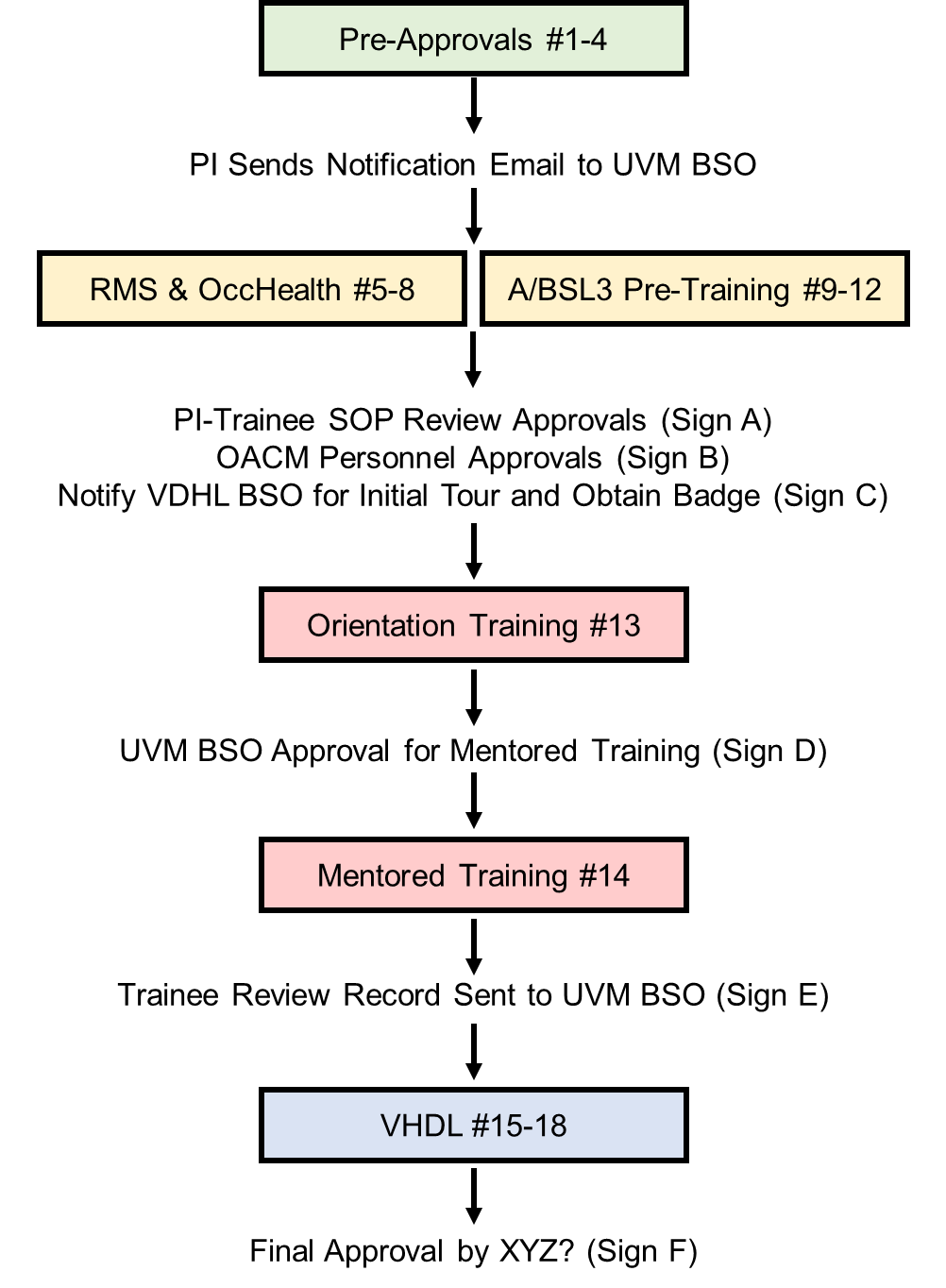 University of VermontTraining Record for New A/BSL-3 UsersUniversity of VermontTraining Record for New A/BSL-3 UsersUniversity of VermontTraining Record for New A/BSL-3 UsersUniversity of VermontTraining Record for New A/BSL-3 UsersUniversity of VermontTraining Record for New A/BSL-3 UsersUniversity of VermontTraining Record for New A/BSL-3 UsersTrainee Name:Position:Department:PI/Supervisor:BSL-3 Mentor:ChecklistChecklistChecklistPre-Approvals and Environmental Health & Safety (EH&S)Pre-Approvals and Environmental Health & Safety (EH&S)Pre-Approvals and Environmental Health & Safety (EH&S)Trainer or Training Doc/DeptTrainerInitials or Verified ByDateCompletedCITI Specific Trainings (online):CITI BSL-2 Basic Course CITI OSHA Bloodborne Pathogens CITI Select Agents/DURCCITI Specific Trainings (online):CITI BSL-2 Basic Course CITI OSHA Bloodborne Pathogens CITI Select Agents/DURCCITI Specific Trainings (online):CITI BSL-2 Basic Course CITI OSHA Bloodborne Pathogens CITI Select Agents/DURCA/BSL-2 Training Course (in person)A/BSL-2 Training Course (in person)A/BSL-2 Training Course (in person)UVM Specific Laboratory Safety TrainingOnline:Laboratory Safety Roles and ResponsibilitiesLaboratory Ventilation and Chemical Fume HoodsChemical Safety in the LaboratoryChemical Waste DisposalBiowaste Management ProceduresSafe Use of Biosafety CabinetsIn Person:Keeping Your Lab SafeEmergency Response for Laboratory WorkersUVM Specific Laboratory Safety TrainingOnline:Laboratory Safety Roles and ResponsibilitiesLaboratory Ventilation and Chemical Fume HoodsChemical Safety in the LaboratoryChemical Waste DisposalBiowaste Management ProceduresSafe Use of Biosafety CabinetsIn Person:Keeping Your Lab SafeEmergency Response for Laboratory WorkersUVM Specific Laboratory Safety TrainingOnline:Laboratory Safety Roles and ResponsibilitiesLaboratory Ventilation and Chemical Fume HoodsChemical Safety in the LaboratoryChemical Waste DisposalBiowaste Management ProceduresSafe Use of Biosafety CabinetsIn Person:Keeping Your Lab SafeEmergency Response for Laboratory WorkersReview of:A/BSL-3 Researcher Experience Form &UVM Biosafety Plan for A/BSL-3 & S.A. or ToxinsUVM Security Plan for A/BSL-3 & S.A. or ToxinsUVM Incident Response Plan for A/BSL-3 & S.A. or ToxinsReview of:A/BSL-3 Researcher Experience Form &UVM Biosafety Plan for A/BSL-3 & S.A. or ToxinsUVM Security Plan for A/BSL-3 & S.A. or ToxinsUVM Incident Response Plan for A/BSL-3 & S.A. or ToxinsReview of:A/BSL-3 Researcher Experience Form &UVM Biosafety Plan for A/BSL-3 & S.A. or ToxinsUVM Security Plan for A/BSL-3 & S.A. or ToxinsUVM Incident Response Plan for A/BSL-3 & S.A. or ToxinsEH&S and Occupational HealthEH&S and Occupational HealthEH&S and Occupational HealthFill out, submit the medical questionnaire for respirator users, and obtain medical clearanceFill out, submit the medical questionnaire for respirator users, and obtain medical clearanceFill out, submit the medical questionnaire for respirator users, and obtain medical clearanceA/BSL-3 Introductory Training (in person)A/BSL-3 Introductory Training (in person)A/BSL-3 Introductory Training (in person)Review of:PPE and Respirator TrainingNon-Disposable, Air-Purifying Respirator Training (online)Review of:PPE and Respirator TrainingNon-Disposable, Air-Purifying Respirator Training (online)Review of:PPE and Respirator TrainingNon-Disposable, Air-Purifying Respirator Training (online)Review A/BSL-3 SOPs and work practicesReview A/BSL-3 SOPs and work practicesReview A/BSL-3 SOPs and work practicesABSL-3 Only Requirements for OACM Not Required if not Working with AnimalsABSL-3 Only Requirements for OACM Not Required if not Working with AnimalsABSL-3 Only Requirements for OACM Not Required if not Working with AnimalsCITI Animal Biosafety Course (online)CITI Animal Biosafety Course (online)CITI Animal Biosafety Course (online)Standard bio-methods course with OACM vet staffStandard bio-methods course with OACM vet staffStandard bio-methods course with OACM vet staffAnimal handling training with OACM vet staffAnimal handling training with OACM vet staffAnimal handling training with OACM vet staffDemonstrate proficiency with animal procedures at ABSL-2 levelDemonstrate proficiency with animal procedures at ABSL-2 levelDemonstrate proficiency with animal procedures at ABSL-2 levelA/BSL-3 Orientation and Mentored TrainingA/BSL-3 Orientation and Mentored TrainingA/BSL-3 Orientation and Mentored TrainingComplete A/BSL-3 Orientation TrainingComplete A/BSL-3 Orientation TrainingComplete A/BSL-3 Orientation TrainingEntry 1 (Donning/Doffing and Entry/Exit)Entry 1 (Donning/Doffing and Entry/Exit)Entry 1 (Donning/Doffing and Entry/Exit)Entry 2 (Biological Spill and Emergency Responses)Entry 2 (Biological Spill and Emergency Responses)Entry 2 (Biological Spill and Emergency Responses)Entry 3 (SOPs and Specific Work Practices)Entry 3 (SOPs and Specific Work Practices)Entry 3 (SOPs and Specific Work Practices)Select Research Track - General Laboratory or AnimalSelect Research Track - General Laboratory or AnimalSelect Research Track - General Laboratory or AnimalComplete A/BSL3 Mentored Training ProgramComplete A/BSL3 Mentored Training ProgramComplete A/BSL3 Mentored Training ProgramPractice A/BSL-3 procedures at BSL-2 (hours vary)Practice A/BSL-3 procedures at BSL-2 (hours vary)Practice A/BSL-3 procedures at BSL-2 (hours vary)Proficiency assessment of BSC usage/microbiological methodsProficiency assessment of BSC usage/microbiological methodsProficiency assessment of BSC usage/microbiological methodsPractice A/BSL-3 procedures at BSL-3 (15-60 hours)Practice A/BSL-3 procedures at BSL-3 (15-60 hours)Practice A/BSL-3 procedures at BSL-3 (15-60 hours)Proficiency assessment of A/BSL-3 work practices Proficiency assessment of A/BSL-3 work practices Proficiency assessment of A/BSL-3 work practices VDHL RequirementsVDHL RequirementsVDHL RequirementsRead BSL-3 Biosafety Manual:D-AD-019 Rev 7 Dec 2022 - ABSL-3/BSL-3 and Select Agents or Toxins Management ProcedureP-MIC-065 Rev 17 Dec 2022 - ABSL-3/BSL-3 and Select Agent or Toxin Biosafety PlanP-MIC-075 Rev 17 Dec 2022 - ABSL-3/BSL-3 and Select Agent Security PlanD-MIC-001 Rev 15 Dec 2022 - ABLS-3/BSL-3 and Select Agent Incident Response PlanD-AD-017 Rev 5 Dec 9 2022 Guidelines for Medical Surveillance of Laboratory Personnel Working with Potential BSL-3 Agents P-MIC-049 Rev 1 May 2022 Containment and Decontamination of Spilled Biological Materials in the ABSL-3/BSL-3 SuiteMicro 1034 Rev 5 Dec 2017 Required Procedures for Entering Exiting ABSL-3/BSL-3 LabsD-AD-016 Annex A Rev 4 April 12 2022 Evacuation and Emergency Response PlanD-AD-016 Annex F Visitors PolicyD-AD-016 Annex G Rev 3 June 2016 Eating Drinking PolicyD-AD-016 Annex I Rev 1 June 2019 Personal Electronic Devices PolicySelect Agent List: https://www.selectagents.gov/sat/list.htm Stericycle Biowaste Management (may be needed at a later time)Biohazardous Waste TrainingDOT TrainingBSL-3 Autoclave Training - Only if authorized by JoyceRead BSL-3 Biosafety Manual:D-AD-019 Rev 7 Dec 2022 - ABSL-3/BSL-3 and Select Agents or Toxins Management ProcedureP-MIC-065 Rev 17 Dec 2022 - ABSL-3/BSL-3 and Select Agent or Toxin Biosafety PlanP-MIC-075 Rev 17 Dec 2022 - ABSL-3/BSL-3 and Select Agent Security PlanD-MIC-001 Rev 15 Dec 2022 - ABLS-3/BSL-3 and Select Agent Incident Response PlanD-AD-017 Rev 5 Dec 9 2022 Guidelines for Medical Surveillance of Laboratory Personnel Working with Potential BSL-3 Agents P-MIC-049 Rev 1 May 2022 Containment and Decontamination of Spilled Biological Materials in the ABSL-3/BSL-3 SuiteMicro 1034 Rev 5 Dec 2017 Required Procedures for Entering Exiting ABSL-3/BSL-3 LabsD-AD-016 Annex A Rev 4 April 12 2022 Evacuation and Emergency Response PlanD-AD-016 Annex F Visitors PolicyD-AD-016 Annex G Rev 3 June 2016 Eating Drinking PolicyD-AD-016 Annex I Rev 1 June 2019 Personal Electronic Devices PolicySelect Agent List: https://www.selectagents.gov/sat/list.htm Stericycle Biowaste Management (may be needed at a later time)Biohazardous Waste TrainingDOT TrainingBSL-3 Autoclave Training - Only if authorized by JoyceRead BSL-3 Biosafety Manual:D-AD-019 Rev 7 Dec 2022 - ABSL-3/BSL-3 and Select Agents or Toxins Management ProcedureP-MIC-065 Rev 17 Dec 2022 - ABSL-3/BSL-3 and Select Agent or Toxin Biosafety PlanP-MIC-075 Rev 17 Dec 2022 - ABSL-3/BSL-3 and Select Agent Security PlanD-MIC-001 Rev 15 Dec 2022 - ABLS-3/BSL-3 and Select Agent Incident Response PlanD-AD-017 Rev 5 Dec 9 2022 Guidelines for Medical Surveillance of Laboratory Personnel Working with Potential BSL-3 Agents P-MIC-049 Rev 1 May 2022 Containment and Decontamination of Spilled Biological Materials in the ABSL-3/BSL-3 SuiteMicro 1034 Rev 5 Dec 2017 Required Procedures for Entering Exiting ABSL-3/BSL-3 LabsD-AD-016 Annex A Rev 4 April 12 2022 Evacuation and Emergency Response PlanD-AD-016 Annex F Visitors PolicyD-AD-016 Annex G Rev 3 June 2016 Eating Drinking PolicyD-AD-016 Annex I Rev 1 June 2019 Personal Electronic Devices PolicySelect Agent List: https://www.selectagents.gov/sat/list.htm Stericycle Biowaste Management (may be needed at a later time)Biohazardous Waste TrainingDOT TrainingBSL-3 Autoclave Training - Only if authorized by JoyceD-AD-019P-MIC-065P-MIC-075D-MIC-001D-AC-017P-MIC-049Micro 1034D-AD-016 Annex AD-AD-016 Annex FD-AD-016 Annex GD-AD-016 Annex IFSAP Select Agent Review of Facility Safety Equipment and AlarmsReview of Facility Safety Equipment and AlarmsReview of Facility Safety Equipment and AlarmsReview of Facility Entry & Exit ProceduresReview of Facility Entry & Exit ProceduresReview of Facility Entry & Exit ProceduresEmergency Action Training, Person Down Response - VDHL Facility Tour 1 (in concert with step 13) and A/BSL-3 Facility Tour 2 (final step)Emergency Action Training, Person Down Response - VDHL Facility Tour 1 (in concert with step 13) and A/BSL-3 Facility Tour 2 (final step)Emergency Action Training, Person Down Response - VDHL Facility Tour 1 (in concert with step 13) and A/BSL-3 Facility Tour 2 (final step)BSL-2 Basic Training Completed and A/BSL-3 SOPs ReviewedPI SignatureDateABSL-2 Handling/Methods Completed and ABSL-3 Work ApprovalOACM PersonnelDateCompleted Initial VDHL/CRF TourVDHL Biosafety OfficerDateCompleted Biosafety Review and Orientation TrainingUVM Biosafety OfficerDateReviewed all SOPs and Completed Mentored TrainingTraineeDateFINAL APPROVAL FOR FULL A/BSL3 ACCESSUVM Biosafety Officer and VDHL Biosafety OfficerDate